MODUL PRAKTIKUM BASIS DATAMODUL 1 – PENGENALAN MYSQLMySQL merupakan salah satu DBMS yang bersifat freeware, sehingga menjadi popular dikalangan pengguna database. Selain karena Free MySQL juga merupakan DBMS yang relatif ringan dan mudah digunakan. Ada beberapa software yang bisa digunakan untuk menjalankan service MySQL, diantaranya WAMP, PhpTriad dan XAMPP. Namun XAMPP merupakan yang paling popular saat ini karena masih terus dilakukan update pada software nya.XAMPP merupakan program paket yang didalamnya terdapat beberapa software yang digabungkan menjadi satu. Dalam XAMPP sendiri didalamnya terdapat 5 software yang berbeda (MySql, Apache, FileZilla,Mercury, Tomcat). Jadi ketika menginstall XAMPP kita tidak perlu lagi menginstall Apache dan MySQL secara terpisah.Install MySQL (XAMPP) Untuk master software XAMPP bisa didownload gratis di situ resminya  www.apachefriends.org/en/xampp.html . Hal yang perlu diingat ketika menginstall XAMPP adalah direktori tempat meletakan hasil installan.   Direktori MySQL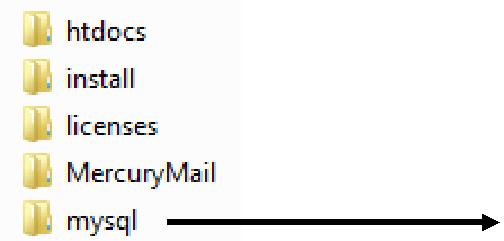 Direktori mysqlSemua proses yang berjalan untuk bekerja dalam MySQL terdapat dalam direktori mysql. Ada beberapa direktori yang perlu diketahui dalam direltori mysql :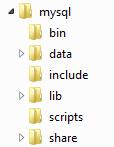 a. 	BinDirektori bin berisi service-service yang bisa dijalankan untuk mengakses mysql.Data Direktori ini berisi database dan tabel yang sudah dibuat. Menggunakan MySQL a.  Nyalakan (START) Service MySQL 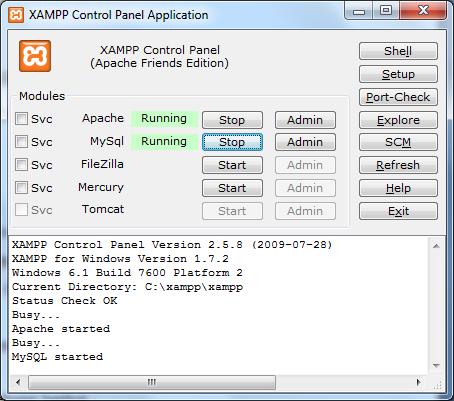 Masuk kedalam MySQL melalui CMD dengan mengetikkan perintah sebagai berikut :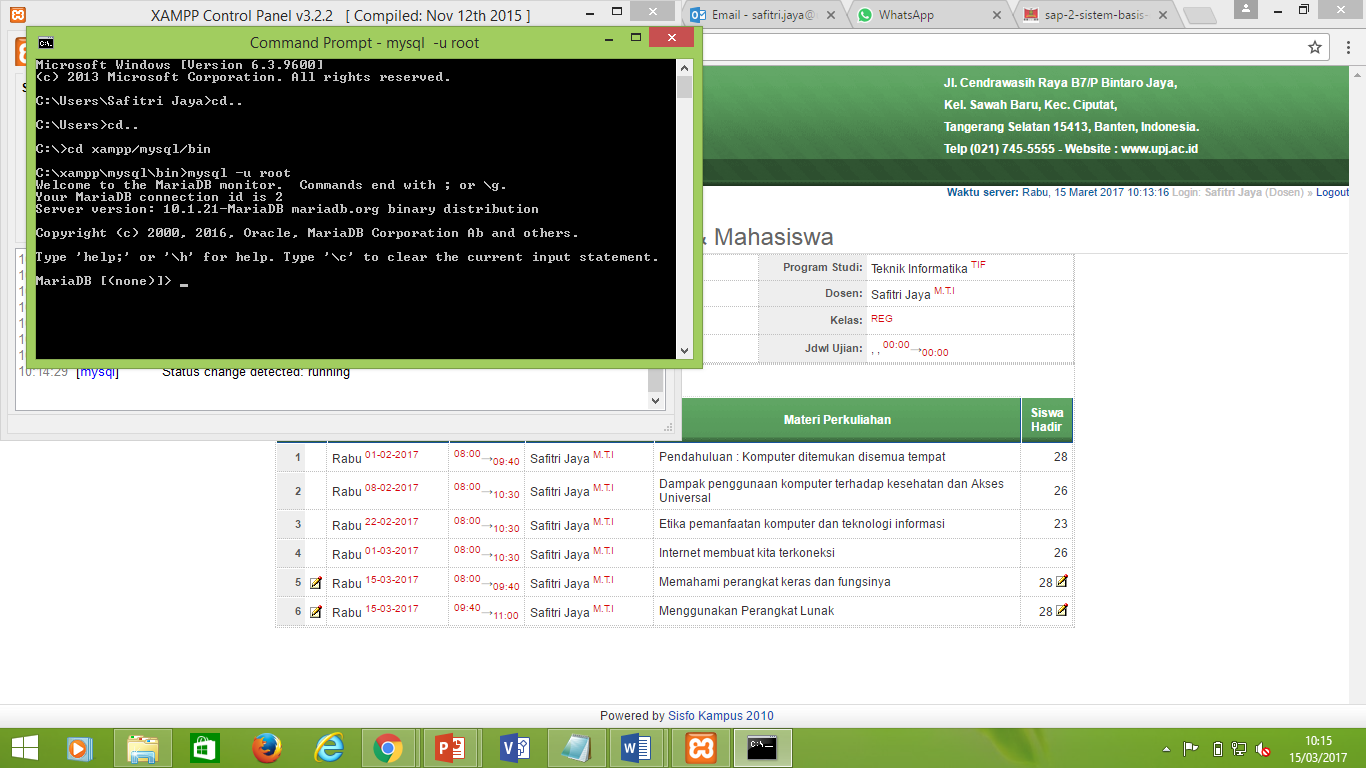 MODUL 2 – SHOW, USE, CREATE and DESCSHOW Berfungsi untuk melihat list/daftar dari database atau tabel yang sudah dibuat. Melihat daftar database Untuk melihat daftar database yang sudah dibuat. Query : SHOW databases; Melihat daftar tabel Untuk melihat daftar database yang ada digunakan fungsi show tables. Query : SHOW tables; USE Perintah USE digunakan untuk memilih database yang ingin digunakan. Query : USE nama_database; CREATE Berfungsi untuk membuat database atau tabel baru. Membuat database CREATE DATABASE nama_database;b.  Membuat tabelCREATE TABLE nama_tabel (Field1 TipeData1,Field2 TipeData2,………………FieldN TipeDataN );2.4   DESCDigunakan untuk melihat struktur (metadata) sebuah tabel.DESC nama_tabel;Latihan1. Buat sebuah database mahasiswa.CREATE DATABASE mahasiswa;2. Buat dua buah tabel siswa dan dosen di dalam database mahasiswaCREATE TABLE siswa (Nim int not null,Nama char(20),Wali int );CREATE TABLE wali (Nip int not null,Nama char(20),Alamat char(50) );TugasBuat satu buah database Buat dua buah tabel pada database yang telah dibuat sebelumnya MODUL 3 – INSERT, SELECT, WHEREInsert Berfungsi untuk mengisikan data kedalam sebuah tabel. Query :INSERT	INTO   nama_tabel   VALUES   (‘nilaiField1’,   ‘nilaiField2’,   ………,‘nilaiFieldN’);Select Digunakan untuk menampilkan isi tabel. Untuk menampilkan sebuah tabel ada beberapa kondisi yang bisa digunakan, antara lain : SELECT ALL Kondisi ini digunakan untuk menampilkan semua record dan semua field nya dalam sebuah tabel. Query :  SELECT * FROM nama_tabel; SELECT FIELD Kondisi ini digunakan untuk menampilkan remua record yang ada, tetapi hanya field tertentu saja. Query : SELECT field1,field2,… FROM nama_tabel; SELECT RECORD (WHERE) Kondisi ini digunakan untuk menampilkan isi dari record tertentu saja. WHERE bisa digunakan untuk SELECT ALL maupun SELECT FIELD. Query : SELECT (ALL/FIELD) FROM nama_tabel WHERE nama_field = ‘value’; Latihan1. 	Isikan data kedalam tabel siswa dan dosen yang telah dibuat sebelumnyaa. 	Mengisi data pada tabel siswaINSERT INTO siswa VALUES (‘123040203’, ‘WAWAN ADI’, ‘19721201’); INSERT INTO siswa VALUES (‘123040204’, ‘INDRA KUSUMA’, ‘19721204’);INSERT INTO siswa VALUES (‘123040205’, ‘DIANA FITRIA’, ‘19721203’); INSERT INTO siswa VALUES (‘123040206’, ‘BAYU PUTRA’, ‘19721201’); INSERT INTO siswa VALUES (‘123040207’, ‘ADRIANTI’, ‘19721202’); INSERT INTO siswa VALUES (‘123040208’, ‘AHMAD AFANDI’, ‘19721204’);Mengisi data pada tabel waliINSERT INTO wali VALUES (‘19721201’, ‘WAWAN ADI’, ‘19721201’); INSERT INTO walia VALUES (‘19721202’, ‘INDRA KUSUMA’, ‘19730412’); INSERT INTO wali VALUES (‘19721203’, ‘DIANA FITRIA’, ‘19721201’); INSERT INTO wali VALUES (‘19721204’, ‘BAYU PUTRA’, ‘19721201’);2.	Tampilkan isi data dari tabel siswa dan dosen a. 		Menampilkan isi tabel siswaSELECT * FROM siswa;b. 	Menampilkan isi tabel dosenSELECT * FROM dosen;c. 	Menampilkan nip dan nama dari tabel waliSELECT nip, nama FROM wali;d.	Menampilkan record dengan nim = 123040208 dari tabel siswaSELECT * FROM siswa WHERE nim = ‘123040208’;e. 	Menampilkan nim dan wali dengan nim = 123040208 dari tabel siswaSELECT nim, wali FROM siswa WHERE nim = ‘123040208’;TugasTampilkan record dengan nim = 123040204 atau wali = 19721204. Isikan data pada tabel yang telah dibuat pada tugas sebelumnya. Tampilkan isi data pada tabel yang telah dibuat pada tugas sebelumnya. MODUL 4 – KONDISIKondisi yang dibentuk pada perintah-perintah SQL dapat dalam kriteria yang sifatnya pembandingan dengan menggunakan tanda ‘=’ untuk mencari suatu record maupun tidak. Beberapa kondisi dalam SQL :LIKE Menampilkan isi record dengan menggunakan sebagian dari isi sebuah data. Secara fungsi LIKE berfungsi sama seperti WHERE (=). Query : SELECT * FROM nama_tabel WHERE nama_field LIKE ‘kondisi’; Ada terdapat 3 kondisi di dalam like : %data% Persen didepan dibelakang menunjukan bahwa record yang ingin ditampilkan adalah semua record yang mengandung “data” pada sebuah field. “data” bisa berada diawal, tengah ataupun akhir. %data Persen didepan menunjukan bahwa record yang ingin ditampilkan adalah semua record yang mengandung “data” pada sebuah field dan “data” harus berada diawal. data% Persen dibelakang menunjukan bahwa record yang ingin ditampilkan adalah semua record yang mengandung “data” pada sebuah field dan “data” harus berada akhir. ORDER BY Jika sebuat SELECT tidak memiliki ORDER BY, maka record akan ditampilkan sesuai dengan urutan penginputan datanya. ORDER BY memungkinkan menampilkan hasil SELECT sesuai dengan urutan yang diinginkan. Query : SELECT * FROM nama_tabel ORDER BY nama_field; ASC/DESC Dalam mengurutkan terdapat dua kondisi : Mengurutkan data dengan terurut naik (ASCENDING) atau terurut menurun (DESCENDING). GROUP BY GROUP BY memungkinkan mengelompokan hasil dari SELECT berdasarkan persamaan isi datanya. Query :  SELECT * FROM nama_tabel ORDER BY nama_field; LatihanDatabase : penjualanTabel : pelangganMengurutkan berdasarkan nama DESC Query : SELECT * FROM pelanggan ORDER BY nama DESC; Mengelompokan record berdasarkan tipe Query : SELECT * FROM pelanggan GROUP BY tipe; Menampilkan record dengan memiliki data pada field nama = ‘dewa’ Query : SELECT * FROM pelanggan WHERE nama LIKE ‘%dewa%’;TugasGunakan fungsi LIKE :Tampilkan record dengan kode 123 & 136. Urutkan berdasarkan alamat asc Tampilkan record dengan kode 128 & 134. Tampilkan record dengan nomor rumah 12, urutkan berdasarkan tipe desc. Tampilkan record dengan kode 132, 134, 135, 137. Urutkan berdaskan nama asc. Tampilkan record dengan kode 127, 128, 134. Urutkan berdasarkan alamat. 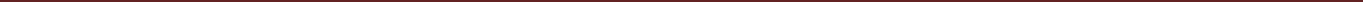 MODUL 5 - UPDATE, DELETE, ALTER, DROP, DESCUPDATE Fungsi UPDATE digunakan untuk merubah isi data field dari sebuah record. Query :UPDATE nama_tabel SET nama_field = ‘value’ WHERE nama_field = ‘value’DELETE Fungsi DELETE digunakan untuk menghapus sebuah record dalam sebuah database. Query : DELETE nama_tabel WHERE nama_field = ‘value’ ALTERPerintah ALTER berfungsi untuk mengubah struktur dari sebuah tabel. Bisa berarti menambahkan field baru, merubah field yang sudah ada, maupun menghapus field yang sudah ada. Query : ALTER TABLE nama_tabel ADD new_field tipedata ALTER TABLE nama_tabel CHANGE field_lama field_baru tipedata ALTER TABLE nama_tabel DROP nama_field DROP Perintah DROP digunakan untuk menghapus struktur dalam database, termasuk menghapus database dan tabel. Query :DROP DATABASE nama_database;DROP TABLE nama_tabel;DESC Perintah DESC digunakan untuk melihat struktur/metadata dari sebuah tabel. Query : DESC nama_table; Mengubah stok baris pertama menjadi 15 UPDATE barang SET stok = ‘15’ WHERE id = ‘B01’; Menghapus record pada baris pertama DELETE FROM barang WHERE id = ‘B01’; Menambahkan sebuah kolom baru dengan nama “DISTRIBUTOR” bertipe CHAR ALTER TABLE barang ADD distributor char(15); Mengubah nama kolom DISTRIBUTOR menjadi PENYALUR bertipe CHAR ALTER TABLE barang CHANGE distributor penyalur char(15); Menghapus kolom PENYALUR ALTER TABLE barang DROP penyalur; SOALUbah harga beli pada baris terakhir menjadi 10000 Ubah harga jual untuk LIFEBUOY jenis SABUN MANDI menjadi 4000 Ubah harga jual dan harga beli untuk SHAMPO PANTENE Tambahkan sebuah kolom PRODUKSI bertipe CHAR Ubah tipe data kolom PRODUKSI menjadi INT Buat satu buah database : COBA_DROP Buat satu buah tabel : COBA_DROP ( coba int) Hapus tabel COBA_DROP Hapus database COBA_DROP TUGASGunakan data pada tugas sebelumnya :Lakukan UPDATE isi sebuah kolom pada sebuah record. Lakukan UPDATE isi 2 buah kolom pada sebuah record. Hapus salah satu record Tambahkan satu buah kolom baru pada tabel yang sudah ada Isikan data pada kolom yang dibuat pada no.4 Buat satu buah database dan satu buah tabel di dalamnya Lakukan penghapusan tabel dan database yang sudah dibuat pada no.6 LATIHAN SOALBuatlah database dengan nama belajarDi Database belajar buatlah tabel dengan nama barang dengan field kode_barang, nama_barang, harga_barang dan total_barang silahkan tentukan sendiri tipe data dan panjangnyaMasukan data dibawah ini ke tabel barang tersebutTampilkan barang dengan kode_barang 1238Ubah nama barang tersebut dengan nama Intel Core i5 4594Ubah nama barang dengan nama Flashdisk Kingston 8GB menjadi Kingston 8GBTampilkan barang yang memiliki harga diatas 10 JutaHapus barang yang bernama Printer EpsonfieldfieldfieldtypekodekodekodeInt(3)namanamanamaChar (25)alamatalamatalamatChar (35)kotakotakotaChar (15)notelpnotelpnotelpChar (12)tipetipetipeChar (10)kodenamaalamatkotanotelptipe123PASTRIA SANDRAPASTRIA SANDRAPASTRIA SANDRAJL KLEDOKAN NO 21JL KLEDOKAN NO 21JOMBANGJOMBANG0812345678908123456789GOLDGOLD124IHSAN YUSUFIHSAN YUSUFIHSAN YUSUFJL KAPAS N0 3JL KAPAS N0 3BEKASIBEKASI0812345678808123456788PREMIUMPREMIUM125RIO DEWANTORIO DEWANTORIO DEWANTOJL MERDEKA NO 14JL MERDEKA NO 14JAKARTAJAKARTA0812345678708123456787PREMIUMPREMIUM126SANDRA DEWISANDRA DEWISANDRA DEWIJL PELANGI NO 2JL PELANGI NO 2JAKARTAJAKARTA0812345678608123456786PREMIUMPREMIUM127DEWA PUTRADEWA PUTRADEWA PUTRAJL MACAN NO 34JL MACAN NO 34SURABAYASURABAYA0812345678508123456785GOLDGOLD128PUTRA SANTOSAPUTRA SANTOSAPUTRA SANTOSAJL KELINCI NO 23JL KELINCI NO 23SURABAYASURABAYA0812345678408123456784GOLDGOLD129ELYN GAURAELYN GAURAELYN GAURAJL MELATI NO 12JL MELATI NO 12YOGYAKARTAYOGYAKARTA0812345678308123456783ECONOMYECONOMY130LETISIA RURONLETISIA RURONLETISIA RURONJL MERPATI NP 26JL MERPATI NP 26YOGYAKARTAYOGYAKARTA0812345678208123456782ECONOMYECONOMY131KARTINIKARTINIKARTINIJL DANAU TOBA NO 12JL DANAU TOBA NO 12SEMARANGSEMARANG0812345678108123456781PREMIUMPREMIUM132PUTRI DIANAPUTRI DIANAPUTRI DIANAJL DANAU KERINCI NO 13JL DANAU KERINCI NO 13BEKASIBEKASI0812345679908123456799GOLDGOLD133JULIA RAHMANJULIA RAHMANJULIA RAHMANJL ELANG NO 32JL ELANG NO 32JAKARTAJAKARTA0812345679808123456798ECONOMYECONOMY134PUTRA PERDANAPUTRA PERDANAPUTRA PERDANAJL TULIP NO 12JL TULIP NO 12JOMBANGJOMBANG0812345679708123456797PREMIUMPREMIUM135PRANANDA GITAPRANANDA GITAPRANANDA GITAJL SEDAP MALAM N0 27JL SEDAP MALAM N0 27SEMARANGSEMARANG0812345679608123456796ECONOMYECONOMY136SATRIA ARDISATRIA ARDISATRIA ARDIJL SRIWIJAYA NO 3JL SRIWIJAYA NO 3MATARAMMATARAM0812345679508123456795GOLDGOLD137ANANDA DILAANANDA DILAANANDA DILAJL KAWI NO 12JL KAWI NO 12SURABAYASURABAYA0812345679408123456794GOLDGOLD138ALDILA BAGUSALDILA BAGUSALDILA BAGUSJL AFFANDI N0 23JL AFFANDI N0 23YOGYAKARTAYOGYAKARTA0812345679308123456793PREMIUMPREMIUMLatihanLatihanLatihanLatihanDatabase : penjualanDatabase : penjualanDatabase : penjualanDatabase : penjualanTabel : barangTabel : barangTabel : barangTabel : barangFieldFieldTipedataTipedataIDCHAR (PK)CHAR (PK)NAMA_BARANGNAMA_BARANGNAMA_BARANGCHARCHARJENIS_BARANGJENIS_BARANGJENIS_BARANGCHARCHARHARGA_BELIHARGA_BELIHARGA_BELIINTINTHARGA_JUALHARGA_JUALHARGA_JUALINTINTSTOKINTINTIsi tabel BARANGIsi tabel BARANGIsi tabel BARANGIsi tabel BARANGIDNAMA_BARANGNAMA_BARANGNAMA_BARANGJENIS_BARANGJENIS_BARANGHARGA_BELIHARGA_JUALSTOKB01RINSORINSODETERGENDETERGEN100001100010B02DAIADAIADETERGENDETERGEN90001000020B03LIFEBUOYLIFEBUOYSABUN MANDISABUN MANDI2000300030B04LIFEBUOYLIFEBUOYSHAMPOOSHAMPOO120001400020B05LUXLUXSABUN MANDISABUN MANDI2000300012B06DETTOLDETTOLSABUN MANDISABUN MANDI3000400015B07CITRACITRABODY LOTIONBODY LOTION120001500016B08CITRACITRASABUN MANDISABUN MANDI2000250025B09PANTENEPANTENESHAMPOOSHAMPOO160001700030B10PEPSODENTPEPSODENTPASTA GIGIPASTA GIGI90001100019kode_barangnama_barangharga_barangtotal_barang1234Laptop ASUS X453MA40000001001235Macbook Air MD201514000000201236Printer Epson1000000401237Flashdisk Kingston 8GB80000801238Intel Core i5220000010